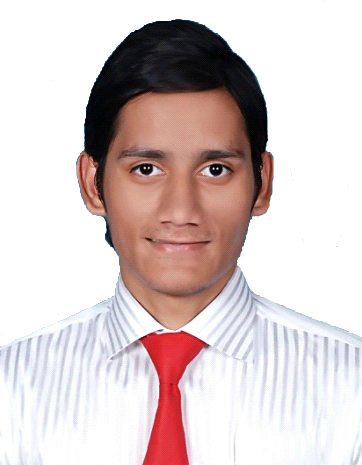 ObjectivesI am looking to further my capabilities in the world of hospitality, management and customer services. I wish to explore new opportunities that will enable me to practice dealing with a variety of challenges faced by these industries. Such learning would strengthen my understanding and knowledge of customer services, a field that I am passionate about. I am driven by my curiosity of interacting with new and different people in different situations.ExperiencesReservation / Guest Relationship Officer (Jan 2016 – Till Date)Lal Qila ( A Theme Restaurant ) Dubai.To make reservations, take away, delivery orders by calls & by emails.To carefully mention all customer’s reservation’s instructions.Multitasking while on the call with the customer in person & sending them confirmation email.To multitask during busy operations, as in giving a helpful hand to other colleagues.Coordinating with the other department regarding the guest’s booking and their concerns.Handled escalated issues that are dealt by the managers.Sending daily, weekly & monthly sales reports to the management & to the owner directly.  Senior Customer Support Representative (April 2014 – Sept 2015)Ibex Global ( Square Trade ) Karachi, PakistanTo handle calls and emails to report their hardware/software complains for their cellphones, computers and other electronic/non-electronic items.  To charge their cards for the repairs.To carefully mention all customer’s item’s problems, instructions and requirements in the system while making their complain.Handling complaints on phone or by email as well.Multitasking while on the call with the customer by making their complains in the system, sending them confirmation email.To multitask during busy operations, as in giving a helpful hand to other colleagues.Coordinating with the partner super stores, repair depots and the banks for the customers concerns.Making sales when there is too busy working day without any benefits.Handled escalated issues that are deal by the supervisors.  Troubleshooting with the customers for their items software ptoblems, how to make it work with different options.Senior Customer Representative (Team Leader)   (Feb 2013 – Jul 2014)E-Planet Communication, Karachi, PakistanTo handle calls, to report their complains for beauty products.  To carefully mention all customer’s item’s problems, instructions and requirements in the system while making their complain.Handling complaints on phone or by email as well.Multitasking while on the call with the customer by making their complains in the system, sending them confirmation email.To multitask during busy operations, as in giving a helpful hand to other colleagues.Coordinating with the banks for the customers concerns.Dowselling the product.Mostly handled all escalated issues that are deal by the supervisors.  Troubleshooting with the customers for their items software ptoblems, how to make it work with different options.IT Assistant (Aug 2011- July 2012)British Council, Karachi, PakistanTo provide Assistance to IT Manager in any work.To provide assistance to all Users of office in the absence of IT ManagerTo give support to British Council Karachi All Staff.To check the Daily Back-Up Data of computers is successful or not.Maintain Daily, Weekly & Monthly check list and maintain of Back-Up Data.Update all Laptops weekly.Manage and update IT Equipment inventory of Hardware and Software inventory office and ware house.To fulfill IT Services, accessories requirement and maintenance issues.Trouble Shooting of wireless/wired connectivity.Given support on Video Conferencing Facilities.Given support from Network Administration for User ID’s, Services.To provide guidance and troubleshooting to users on the use of software as necessary.To ensure Call Centre Server and workstation running smoothly.To ensure British Council PABX (Telephony System) running smoothly.And if required, coordinate with IT Hub colleague in Delhi to resolve any issue.EducationIntermediate…2nd Division 	               (Aug2011–Jun 2012)S M Art & Commerce College, Karachi, PakistanSSC… B Grade 	                                            (Mar 2008–Jun 2009)St.Patrick’s Technical School Karachi, Pakistan      Software SkillsGood in computer softwares, repairing the computer in a good working condition.Proficient with different Microsoft operating systems, particularly usage of Microsoft Office, including Word & Excel.Core SkillsExcellent communication and interpersonal skills.The ability to grasp new concepts quickly and generate fresh and innovative ideas.The ability to multi-task.An aptitude for teamwork.Genuine leadership and management skills.Personal AttributesnThe ability to work in any environmentMotivated & innovative Honest and trustworthyHardworking & Driven to excel in my careerPossess cultural awareness and sensitivityEager to LearnPersonal DetailsDATE OF BIRTH                :	Sept 30, 1989NATIONALITY		:       	PakistaniMARITAL STATUS   	:	UnmarriedLANGUAGES		:	English, Urdu, Gujarati Hindi, Konkani, Sindhi & PunjabiDATE OF Expiry    	:	January 9, 2018 VISA STATUS		:	Employment Visa ReferencesReferences are available upon request